Состав общего имущества многоквартирного дома 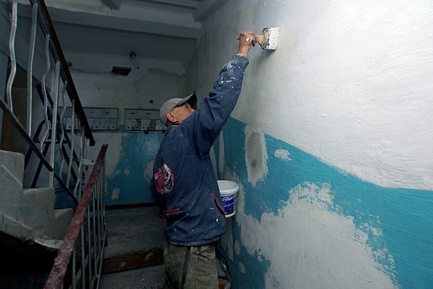 Общее имущество дома включает в себя:Помещения, предназначенные для общего пользования. К таковым могут относиться лифты, лестничные клетки, чердаки и т. д.Крыша.Фундамент, несущие стены, плиты и всё, что относится к ограждающим несущим конструкциям дома.Электрическое и иное оборудование, цель которого — обслуживание более одной квартиры.Земля, на которой стоит дом.Другие объекты, основное предназначение которых — обслуживание и эксплуатация, а также благоустройство дома. Например, автостоянки, детские площадки.Внутридомовая система газо-, электро- и водоснабжения, отопления.Определение состава общего имущества дома необходимо в следующих случаях:собственникам жилья для содержания имущества;органам власти — для контроля за имуществом.Как производится оплата капитального ремонта многоквартирного домаИзменения в Жилищном кодексе, внесенные в 2012 и 2013 годах, определили механизм реализации положения кодекса о проведении работ по капремонту дома за счет собственников расположенных в нём квартир.Делается это следующим образом.В каждом регионе формируется программа капремонта многоквартирных домов, в которую включаются все жилые дома, за исключением тех:которые признаны аварийными;где меньше 3 квартир.Спустя 6 месяцев после принятия и опубликования данной программы собственники жилых домов на общем собрании жильцов должны выбрать способ накопления средств, за счет которых и будет осуществлен ремонт. Законодатель предусмотрел 2 варианта хранения средств:на счете в кредитной организации;на счете регионального оператора.Как быть в ситуации, когда время капитального ремонта пришло, а на счете денежных средств недостаточно (в том случае, если собственники выбрали первый вариант хранения средств — на специально созданном в кредитной организации счете)?Взять кредит в банке. Поручителем в данном случае может выступить региональный фонд.Перевести денежные средства в региональный фонд, взяв у него в займы деньги и в последующем выплачивая их.Граждане, которые проживают в муниципальных квартирах и домах, признанных аварийными и подлежащими сносу, а также на земельных участках, которые будут изъяты в пользу государства, освобождаются от уплаты взноса на капремонт.Обращаем внимание на то, что плата за капремонт является обязательной. И если собственники квартир на общем собрании примут решение о том, что они платить не будут, то их решение будет незаконным; а к неплательщику применят штрафные санкции.Несмотря на многочисленные споры и разностороннюю судебную практику, граждане, чьи квартиры находятся в собственности у банка (в ипотеке), и те, кто приобрел квартиры в новостройках, также обязаны платить взносы на капремонт.Ремонт в подъездах многоквартирных домовРемонт в подъездах многоквартирных домов относится к текущему и должен проводиться 1 раз в 3–5 лет, в зависимости от степени износа подъезда.К текущему ремонту подъездов относятся следующие работы:покраска/побелка стен и потолков;окрашивание перил и панелей;окрашивание оконных рам, дверей и откосов лифта;заделывание отверстий, щелей;остекление оконных рам;замена дверей.Если управляющая организация всеми способами старается уйти от ответа и затягивает сроки проведения ремонта, рекомендуем вам написать письмо на имя руководителя организации. Документ может быть составлен как от имени одного собственника, так и носить коллективный характер. Так как содержание письма законодательно не утверждено, то граждане вправе написать по своему усмотрению любую информацию относительно проведения ремонта.Однако обращаем ваше внимание на то, что в письме необходимо указать дату проведения последнего ремонта, сослаться на пункт договора об обязанностях управляющей компании и описать состояние подъезда в деталях (можно приложить фотографии). Письмо отправляется почтой или передается с нарочным.Если на письмо не последовало ответа, то собственники вправе обратиться в суд, жилищную инспекцию или в администрацию района.Таким образом, текущий ремонт подъездов осуществляется силами домоуправляющей компании, а вот капитальный ремонт — за счет средств собственников квартир, расположенных в доме, которые аккумулируются на конкретном счете или у регионального 